Prezydent Miasta Pruszkowa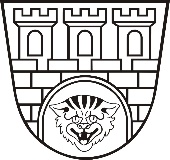 Zarządzenie nr 130/2022Prezydenta Miasta Pruszkowaz dnia 24  maja  2022 r.w sprawie ogłoszenia naboru wniosków o udzielenie dotacji celowej z budżetu miasta Pruszkowa na dofinansowanie kosztów inwestycji służących ochronie powietrza oraz powołania Komisji do ich rozpatrzenia.Na podstawie art. 30 ust. 1 i ust. 2 pkt 2 ustawy z dnia 8 marca 1990 r. o samorządzie gminnym (t.j. Dz. U. z 2021 r. poz. 1372 z późn. zm.) oraz § 8 załącznika do uchwały XXXIII.338.2021 Rady Miasta Pruszkowa z dnia 28 stycznia 2021r. w sprawie zasad udzielania dotacji celowej z budżetu gminy Miasto Pruszków na dofinansowanie kosztów inwestycji służących ochronie powietrza (Dz.Urz.Woj.Maz. poz. 1217), zmienionej uchwałą nr  XXXV.353.2021 Rady Miasta Pruszkowa z dnia 25 lutego 2021r. (Dz.Urz. Woj.Maz. 2467), zarządzam, co następuje:§ 1Powołuję komisję do rozpatrzenia wniosków o udzielenie dotacji celowej na zadanie służące ochronie powietrza związane z wymianą źródeł ogrzewania w 2022 roku, zwaną dalej „Komisją”,  w następującym  składzie:Przewodniczący Komisji –  Konrad Sipiera – Zastępca Prezydenta Miasta PruszkowaZastępca Przewodniczącego Komisji –  Elżbieta Jakubczak – Garczyńska – Naczelnik Wydziału Ochrony ŚrodowiskaCzłonek Komisji –  Aleksandra Grabowska – Gł. specjalista – Wydział Ochrony ŚrodowiskaCzłonek Komisji –  Dominika Kozłowska – mł. referent – Wydział Ochrony ŚrodowiskaCzłonek Komisji – Magdalena Grządkowska – p.o. z-cy naczelnika Wydziału Finansów i Budżetu§ 2Szczegółowy tryb i zasady działania Komisji określa Regulamin stanowiący załącznik nr 1 do niniejszego zarządzenia.§ 3Termin przyjmowania wniosków o udzielenie dotacji celowej na zadanie służące ochronie powietrza związane z wymianą źródeł ogrzewania w 2022 roku ustalam od 01.06.2022 r. do 29.07.2022 r.Wniosek należy złożyć w kancelarii Urzędu Miasta Pruszkowa przy                                            ul. Kraszewskiego 14/16 w Pruszkowie za pośrednictwem poczty lub osobiście, w dni robocze w godzinach pracy urzędu.Wnioski, które wpłyną do Urzędu Miasta Pruszkowa po upływie terminu określonego w ust. 1 zostaną pozostawione bez rozpatrzenia (decyduje data doręczenia wniosku).§ 4Ustalam wzór wniosku o udzielenie dotacji celowej na zadanie służące ochronie powietrza stanowiący załącznik nr 2 do niniejszego zarządzenia § 5Ustalam kartę oceny formalnej wniosku stanowiącą załącznik nr 3 do niniejszego zarządzenia.§ 6Zarządzenie podlega publikacji w Biuletynie Informacji Publicznej Urzędu Miasta Pruszkowa.§ 7Zarządzenie wchodzi w życie z dniem podpisania.Prezydent Miasta Pruszkowa Paweł Makuch